2.pielikumsProjektu iesniegumu atlases nolikumam9.2.7. specifiskā atbalsta mērķa “ Atbalsts ārstniecības personām, kas nodrošina pacientu ārstēšanu sabiedrības veselības krīžu situāciju novēršanai” projekta iesnieguma veidlapas aizpildīšanas metodika2021Saturs9.2.7. specifiskā atbalsta mērķa “Atbalsts ārstniecības personām, kas nodrošina pacientu ārstēšanu sabiedrības veselības krīžu situāciju novēršanai” projekta iesnieguma veidlapas aizpildīšanas metodikaMetodika projekta iesnieguma veidlapas aizpildīšanai (turpmāk – metodika) ir sagatavota ievērojot Ministru kabineta 2020.gada 17.decembra noteikumos Nr.802 “Darbības programmas "Izaugsme un nodarbinātība" 9.2.7. specifiskā atbalsta mērķa “Atbalsts ārstniecības personām, kas nodrošina pacientu ārstēšanu sabiedrības veselības krīžu situāciju novēršanai”  (turpmāk – MK noteikumi) projektu iesniegumu atlases nolikumā (turpmāk – atlases nolikums) un projekta iesniegumu vērtēšanas kritēriju piemērošanas metodikā iekļautos skaidrojumus. Projekta iesnieguma sagatavošanai izmanto projekta iesnieguma veidlapu, kas pievienota atlases nolikumam un publicēta sadarbības iestādes tīmekļa vietnē www.cfla.gov.lv. Projekta iesnieguma sadaļu un punktu nosaukumus, rādītāju nosaukumus, izmaksu pozīciju nosaukumus nedrīkst mainīt un dzēst.Visas projekta iesnieguma veidlapas sadaļas un punktus aizpilda latviešu valodā, datorrakstā. Projekta iesniegumam pievieno visus atlases nolikumā minētos pielikumus un, ja nepieciešams, papildu pielikumus, uz kuriem projekta iesniedzējs atsaucas projekta iesniegumā. Papildu informācija par iesniedzamo dokumentu noformēšanu norādīta atlases nolikuma III. sadaļā “Projektu iesniegumu noformēšanas un iesniegšanas kārtība”.Aizpildot projekta iesniegumu, jānodrošina projekta iesnieguma veidlapā sniegtās informācijas saskaņotība starp visām projekta iesnieguma veidlapas sadaļām un punktiem, kurās tā minēta vai uz kuru atsaucas.Metodika ir veidota atbilstoši projekta iesnieguma veidlapas sadaļām un punktiem, skaidrojot, kāda informācija projekta iesniedzējam jānorāda attiecīgajās projekta iesnieguma veidlapas sadaļās, punktos un pielikumos. Visi projekta iesnieguma veidlapas aizpildīšanas ieteikumi un paskaidrojumi un atsauces uz normatīvajiem aktiem ir noformēti  slīprakstā un “zilā krāsā”.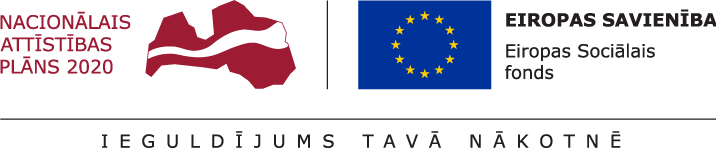 *Aizpilda CFLA* Projekta darbībām jāsakrīt ar projekta īstenošanas laika grafikā (1.pielikums) norādīto. Jānorāda visas projekta ietvaros atbalstāmās darbības – gan tās, kas veiktas pirms projekta iesnieguma apstiprināšanas, gan tās, ko plānots veikt pēc projekta iesnieguma apstiprināšanas.Kolonnā “N.p.k..” norāda attiecīgās darbības numuru, numerācija tiek saglabāta arī turpmākās projekta iesnieguma sadaļās, t.i., 1.pielikumā un 3.pielikumā;Kolonnā “Projekta darbība” norāda konkrētu darbības nosaukumu, projekta darbībām jābūt  precīzi definētām, t.i., no darbību nosaukumiem var spriest par to saturu, ja nepieciešams, tad attiecīgo darbību papildina ar apakšdarbībām. Ja tiek norādītas apakšdarbības, tad tām noteikti jānorāda arī darbības apraksts un rezultāts, aizpildot visas kolonnas.Ja tiek veidotas apakšdarbības, tad virsdarbībai nav obligāti jānorāda informācija kolonnās “Rezultāts”, Rezultāts skaitliskā izteiksmē” , jo nav nepieciešams dublēt informāciju, ko jau norāda par apakšdarbībām.Kolonnā “Projekta darbības apraksts” projekta iesniedzējs sniedz darbības nepieciešamības pamatojumu, apraksta rīcību un pasākumus, kādi tiks veikti attiecīgās darbības īstenošanas laikā. Projekta darbību aprakstiem  jāatbilst MK noteikumos par specifiskā atbalsta mērķa īstenošanu noteiktajiem šo darbību ieviešanas nosacījumiemKolonnās  “Rezultāts” un “Rezultāts skaitliskā izteiksme” norāda precīzi definētu un reāli sasniedzamu rezultātu, tā skaitlisko izteiksmi (norāda tikai konkrētu skaitlisku informāciju) un atbilstošu mērvienību.Katrai darbībai vai apakšdarbībai jānorāda viens sasniedzamais rezultāts, var veidot vairākas apakšdarbības, ja darbībām paredzēti vairāki rezultāti.Plānojot projekta darbības, projekta iesniedzējam ir nepieciešams apzināt un uzskaitīt veicamās darbības, kas vērstas uz projekta mērķa (1.2.punkts), plānoto rādītāju (1.6.punkts) un rezultātu sasniegšanu. Projekta darbību plānošanā ievēro MK noteikumu nosacījumus. Projektā var plānot tikai tādas atbalstāmās darbības, kas noteiktas MK noteikumu 13.punktā, ievērojot MK noteikumu 14.punkta nosacījumus, t.i., projektā var plānot šādas darbības, ja tās ir vērstas uz valsts apmaksāto veselības aprūpes pakalpojumu pieejamības uzlabošanu:projekta vadība un īstenošana;finansējuma saņēmēja personāla darba braucienu nodrošināšana;atbalsta pasākumi ārstniecības personu piesaistei, ja tā tiek īstenota ārstniecības iestādēs Rīgā;atbalsta pasākumi ģimenes ārstu paaudžu nomaiņai, ja tā tiek īstenota ārstniecības iestādēs Rīgā;informācijas un publicitātes pasākumi;ārstniecības personu informēšana un piesaiste kompensāciju saņemšanai.Atbalstāmās darbības “Atbalsta pasākumi ārstniecības personu piesaistei” ietvaros paredzēto vienreizējo kompensāciju ārstniecības personām izmaksas un vienreizējo uzturēšanās izmaksu kompensācijas ārstniecības personām izmaksas (MK noteikumu 16.punkts), būs attiecināmas, ja tiks izpildīti MK noteikumu 18.punkta nosacījumi:uz kompensāciju var pretendēt Ārstniecības personu un ārstniecības atbalsta personu reģistrā saskaņā ar normatīvajiem aktiem par ārstniecības personu un ārstniecības atbalsta personu reģistra izveidi reģistrētas ārstniecības personas – ārsta palīgs, medicīnas māsa, māsas palīgs (turpmāk – atbalstāmās profesijas);uz kompensāciju var pretendēt ārstniecības personas, kuras pretendē uz darbu Neatliekamās medicīniskās palīdzības dienesta brigāžu atbalsta centros Rīgā vai uz darbu stacionārā ārstniecības iestādē Rīgā, ar kuru Nacionālais veselības dienests ir noslēdzis līgumu par stacionāro veselības aprūpi, un kuras kompensācijas saņemšanai ir noslēgušas darba līgumu valsts apmaksāto veselības aprūpes pakalpojumu sniegšanai:ja medicīnas māsa vai māsas palīgs pretendē uz darbu stacionārā ārstniecības iestādē Rīgā, līgums paredz stacionāro ārstniecības pakalpojumu sniegšanu;ja ārsta palīgs pretendē uz darbu Neatliekamās medicīniskās palīdzības dienesta brigāžu atbalsta centros Rīgā neatliekamās medicīniskās palīdzības sniegšanai pirmsslimnīcas posmā, līgums paredz darbu Neatliekamās medicīniskās palīdzības dienesta brigāžu atbalsta centros Rīgā;iepriekš minētie darba līgumi ir noslēgti vismaz uz pieciem gadiem par normālo (tai skaitā saīsināto) darba laiku neatkarīgi no darba laika organizācijas (piemēram, nakts darbs, maiņu darbs vai summētais darba laiks);ārstniecības persona nav sasniegusi pensijas vecumu;uz kompensāciju var pretendēt ārsta palīgs, medicīnas māsa, māsas palīgs, ja 12.03.2020. tas nav strādājis kādā no atbalstāmajām profesijām ārstniecības iestādē Latvijā.Norādīto vienreizējo kompensāciju saņemšanai ārstniecības personas atbilstību iepriekš minētajiem nosacījumiem (MK noteikumu 18.punkts) pārbauda kompensācijas pieteikuma iesniegšanas brīdī.Atbalstāmās darbības “Atbalsta pasākumi ģimenes ārstu paaudžu nomaiņai” ietvaros paredzēto kompensāciju par specifisko zināšanu, informācijas un pieredzes nodošanu ģimenes ārstam, kurš nodod ģimenes ārsta praksi izmaksas un kompensāciju par specifisko zināšanu, informācijas un pieredzes nodošanu ģimenes ārstam, kurš pārņem ģimenes ārsta praksi izmaksas (MK noteikumu 17.punkts), būs attiecināmas, ja tiks izpildīti MK noteikumu 19.punkta nosacījumi, t.i., atbalstāmi pasākumi paaudžu nomaiņai ģimenes ārsta praksē, ja ģimenes ārsts sniedz valsts apmaksātos veselības aprūpes pakalpojumus un ir izpildīti visi šie nosacījumi: uz kompensāciju par ģimenes ārstu paaudžu nomaiņu ģimenes ārsta praksē var pretendēt ģimenes ārsta prakse Rīgā;ģimenes ārsts, kas pārņem praksi, no 12.03.2020. līdz kompensācijas pieteikuma iesniegšanas brīdim nav strādājis par ģimenes ārstu ģimenes ārsta praksē Latvijā (izņemot gadījumu, ja ģimenes ārsts, kas pārņem ģimenes ārsta praksi, ir aizvietojis prombūtnē esošu ģimenes ārstu);ģimenes ārsts, kas nodod ģimenes ārsta praksi, ir sasniedzis pensijas vecumu;ģimenes ārsts, kas pārņem ģimenes ārsta praksi, nav sasniedzis pensijas vecumu;ģimenes ārsts, kas pārņem ģimenes ārsta praksi, ir vienojies ar ģimenes ārstu, kas nodod ģimenes ārsta praksi, par prakses pārņemšanu un informējis par to Nacionālo veselības dienestu;ģimenes ārsts, kas nodod ģimenes ārsta praksi, un ģimenes ārsts, kas pārņem ģimenes ārsta praksi, saskaņā ar normatīvajiem aktiem par ārstniecības personu un ārstniecības atbalsta personu reģistra izveidi ir Ārstniecības personu un ārstniecības atbalsta personu reģistrā reģistrētas ārstniecības personas, kurām ir derīgs sertifikāts ģimenes ārsta specialitātē;ģimenes ārsts, kas pārņem ģimenes ārsta praksi, noslēdzoties prakses pārņemšanai, ir noslēdzis līgumu ar Nacionālo veselības dienestu par valsts apmaksāto primārās veselības aprūpes pakalpojumu sniegšanu vai noslēdzis darba līgumu ar ārstniecības iestādi, kurā viņš sniedz valsts apmaksātos ģimenes ārsta pakalpojumus.Iepriekš minēto kompensāciju par specifisko zināšanu, informācijas un pieredzes nodošanu ģimenes ārstam saņemšanai ārstniecības personas atbilstība iepriekš minētajiem nosacījumiem (Nr.1 – Nr.6) pārbauda kompensācijas pieteikuma iesniegšanas brīdī, bet atbilstību nosacījumam Nr.7 pārbauda, noslēdzoties prakses pārņemšanai.Par atbalstāmajiem pasākumiem ārstniecības personu piesaistei un MK noteikumu 16. un 17.punktā minētajām izmaksu pozīcijām (kompensācijām), ja ir izpildīti MK noteikumu 18. vai 19.punktā minētie nosacījumi, finansējuma saņēmējs un ārstniecības persona slēdz līgumu par kompensācijas saņemšanu.Projekta iesnieguma veidlapā sasniedzamais iznākuma rādītājs definēts atbilstoši MK noteikumu                7.2. apakšpunktā noteiktajam rādītājam. Rādītājam norāda gala vērtību - konkrētu sasniedzamo skaitlisko apjomu un atbilstošu mērvienību, kas pēc projekta īstenošanas pabeigšanas nodrošina vismaz MK noteikumu 7.2.apakšpunktā noteikto apjomu.Rādītāju tabulā norādītajām vērtībām loģiski jāizriet no projektā plānotajām darbībām un norādītajiem rezultātiem pret darbībām, kā arī jānodrošina vismaz MK noteikumos noteikto sasniedzamo rādītāju apjomu. Iznākuma rādītāji sekmē MK noteikumos noteikto uzraudzības rādītāju sasniegšanu.Projekta iesnieguma veidlapā sasniedzamais rezultāta rādītājs definēts atbilstoši MK noteikumu 7.1.apakšpunktā noteiktajam rādītājam. Rādītājam norāda konkrētu sasniedzamās gala vērtības skaitlisko apjomu un mērvienību pēc projekta īstenošanas pabeigšanas.Rādītāju tabulā norādītajām vērtībām loģiski jāizriet no projektā plānotajām darbībām un norādītajiem rezultātiem pret darbībām, kā arī jānodrošina vismaz MK noteikumu 7.1.apakšpunktā noteikto sasniedzamo rādītāja apjomu.* Jānorāda faktiskā projekta īstenošanas vietas adrese, ja īstenošanas vietas ir plānotas vairākas, iekļaujot papildus tabulu/as* Projekta īstenošanas ilgumam jāsakrīt ar projekta īstenošanas laika grafikā (1.pielikums) norādīto periodu pēc līguma noslēgšanasNorādītajam projekta īstenošanas ilgumam jāsakrīt ar projekta iesnieguma 1.1.punktā un laika grafikā (1.pielikums) norādīto informāciju par kopējo projekta īstenošanas ilgumu, ko laika grafikā apzīmē ar “X”.Projekta īstenošanas ilgumu, kas jānorāda 2.3.punktā, aprēķina sākot no plānotā vienošanās par projekta īstenošanu parakstīšanas laika.Saskaņā ar MK noteikumu 55.punktu projektu īsteno ne ilgāk kā līdz 2023.gada 31.decembrim.Projekta iesniedzējs norāda iespējamos riskus, kas var nelabvēlīgi ietekmēt, traucēt vai kavēt projekta īstenošanas gaitu, sasniegt projekta mērķi un rezultātus.Projekta iesniedzējs riskus identificē pret projekta darbībām vai projekta posmiem, uz kuriem minētie riski varētu attiekties, novērtē riska ietekmi uz projekta ieviešanu un mērķa sasniegšanu un riska iestāšanās varbūtību, un izstrādā pasākumu plānu risku mazināšanai vai novēršanai.Projekta īstenošanas riskus apraksta, klasificējot tos pa risku grupām: finanšu riski – riski, kas saistīti ar projekta finansējumu, piemēram, priekšfinansējuma trūkums, tirgus cenu nepārzināšana, nepareizi saplānota finanšu plūsma, sadārdzinājumi un inflācija, kuras dēļ, uzsākot projekta īstenošanu, plānotās izmaksas var būtiski atšķirties no reālajām, izmaiņas likumdošanā, kas ietekmē projekta finanšu plūsmu, kā arī dubultā finansējuma risks, ja iestāde īsteno vairākus projektus vienlaicīgi, neatbilstoši veikto izdevumu riski. īstenošanas riski – riski, kas rodas, ja procesi vai procedūras darbojas kļūdaini vai nedarbojas vispār, kā rezultātā tiek būtiski traucēta vai kavēta projekta īstenošana, piemēram, neprecīza/neloģiska darbību plānošana, nepilnīga/neatbilstoša organizatoriskā struktūra, īstenoto darbību neatbilstība plānotajam, u.c. riski, kas attiecas uz projekta īstenošanā iesaistīto personālu, piemēram, tā nepietiekamās zināšanas vai prasmes, personāla mainība, cilvēkresursu nepietiekamība institūcijā vai to neefektīvs sadalījums, lai veiktu projektā paredzētās darbības.rezultātu un uzraudzības rādītāju sasniegšanas, administrēšanas riski – riski, kas saistīti ar projekta darbību rezultātu un uzraudzības rādītāju sasniegšanu, piemēram, nepietiekama mērķa grupas iesaistīšanās piedāvātajos pasākumos.administrēšanas riski – riski, kas saistīti ar projekta vadību un iestādes administrācijas darbu saistībā ar projektu ieviešanu, kā arī projektā ieplānotā laika grafika izmaiņas, kas var radīt citu risku iespējamību. Piemēram, projekta vadības pieredzes trūkums, vadības komandas nespēja sastrādāties, iestādes vadības maiņa. citi riski - riski, kas attiecas uz spēkā esošo normatīvo aktu izmaiņām vai to prasību neievērošanu, t.sk. Publisko iepirkumu likuma un Darba likuma normu neievērošanu, līgumsaistību neievērošanu un citiem juridiskiem aspektiem.Kolonnā “Riska apraksts” sniedz konkrēto risku īsu aprakstu, kas konkretizē riska būtību vai raksturo tā iestāšanās apstākļus. Kolonnā “Riska ietekme (augsta, vidēja, zema)” norāda riska ietekmes līmeni uz projekta ieviešanu un mērķa sasniegšanu. Novērtējot riska ietekmes līmeni, ņem vērā tā ietekmi uz projektu kopumā – projekta finanšu resursiem, projektam atvēlēto laiku, plānotajām darbībām, rezultātiem un citiem projektam raksturīgiem faktoriem.  Var izmantot šādu risku ietekmes novērtēšanas skalu:Riska ietekme ir augsta, ja riska iestāšanās gadījumā tam ir ļoti būtiska ietekme un ir būtiski apdraudēta projekta ieviešana, mērķu un rādītāju sasniegšana, būtiski jāpalielina finansējums vai  rodas apjomīgi zaudējumi.Riska ietekme ir vidēja, ja riska iestāšanās gadījumā, tas var ietekmēt projekta īstenošanu, kavēt projekta sekmīgu ieviešanu un mērķu sasniegšanu.Riska ietekme ir zema, ja riska iestāšanās gadījumā  tam nav būtiskas ietekmes  un  tas  neietekmē projekta ieviešanu.Kolonnā “Iestāšanās varbūtība (augsta, vidēja, zema)” analizē riska iestāšanās varbūtību un biežumu projekta īstenošanas laikā vai noteiktā laika periodā, piemēram, attiecīgās darbības īstenošanas laikā, ja risks attiecināms tikai uz konkrētu darbību. Riska iestāšanās varbūtībai var izmantot šādu skalu:Iestāšanās varbūtība ir augsta, ja ir droši vai gandrīz droši, ka risks iestāsies, piemēram, reizi gadā;Iestāšanās varbūtība ir vidēja, ja ir iespējams (diezgan iespējams), ka risks iestāsies, piemēram, vienu reizi projekta laikā;Iestāšanās varbūtība ir zema, ja mazticams, ka risks iestāsies, var notikt tikai ārkārtas gadījumos.Kolonnā “Riska novēršanas/mazināšanas pasākumi” norāda projekta iesniedzēja plānotos un ieviešanas procesā esošos pasākumus, kas mazina riska ietekmes līmeni vai mazina iestāšanās varbūtību, tai skaitā norāda informāciju par pasākumu īstenošanas biežumu un atbildīgos. Izstrādājot pasākumus, jāņem vērā, ka pasākumiem ir jābūt reāliem, ekonomiskiem (izmaksām ir jābūt mazākām nekā iespējamie zaudējumi), koordinētiem visos līmeņos un atbilstošiem projekta iesniedzēja izstrādātajiem vadības un kontroles pasākumiem (iekšējiem normatīvajiem aktiem), kas nodrošina kvalitatīvu projekta ieviešanu.Metodikā izmantotā risku klasifikācija atbilstoši projekta iesniegumā norādītajām grupām, kā arī piedāvātās skalas riska novērtēšanai ir informatīvas, un projekta iesniedzējs pēc analoģijas var izmantot organizācijā  izmantoto risku ietekmes novērtēšanas skalu, ja tā ir  atbilstošāka izstrādātā projekta iesnieguma  vajadzībām.Projekta iesniedzējs sniedz informāciju par saistītajiem projektiem, ja tādi ir (norāda to informāciju, kas pieejama projekta iesnieguma aizpildīšanas brīdī), norādot informāciju par citiem 2007.-2013.gada  un 2014.-2020.gada plānošanas perioda specifisko atbalsta mērķa projektiem, finanšu instrumentiem un atbalsta programmām, ar kuriem saskata sinerģiju/demarkāciju:apraksta projekta sinerģiju pārējiem Veselības ministrijas pārziņā esošajiem specifiskajiem atbalsta mērķiem (9.2.3.SAM , 9.2.5SAM ., 9.2.6.SAM   un 9.3.2.SAM );norāda sinerģiju ar Eiropas Komisijas trešā Savienības rīcības programma veselības jomā 2014. – 2020.gadam, ja attiecināms;informāciju par plānoto demarkāciju ar citiem līdzīgiem projektiem (projekta iesniedzēja vai citu subjektu īstenotiem) vai atbalsta pasākumiem.Tabulā aizpilda tās kolonnas, par kurām projekta sagatavošanas laikā ir pieejama informācija.Kolonnā “Sasniedzamā vērtība” norāda attiecīgajam rādītājam skaitlisko vērtību, kuru plānots sasniegt projekta īstenošanas rezultātā. Kolonnā “Piezīmes”, ja nepieciešams, sniedz informāciju, kas paskaidro norādītā attiecīgā rādītāja sasniedzamo vērtību.Projekta iesnieguma veidlapas 3.2.punktā horizontālā principa “Vienlīdzīgas iespējas” ieviešanai sasniedzamais rādītājs definēts atbilstoši MK noteikumu 53.2.apakšpunktam. Projekta īstenošanas laikā finansējuma saņēmējam par šiem rādītājiem jāsniedz dati reizi gadā. Ja uz projekta iesniegšanas brīdi nav iespējams noteikt vai plānot sasniedzamo vērtību, kolonnā “Sasniedzamā vērtība” projekta iesniedzējs attiecīgi atzīmē “-“ vai “0” un sadaļā “Piezīmes” norāda, ka dati par sasniegto vērtību, atbilstoši noslēgtajai vienošanās projekta īstenošanu,  tiks sniegti pēc fakta.Šajā projekta iesnieguma sadaļā projekta iesniedzējs apraksta plānotos publicitātes pasākumus, kurus tas paredz atbilstoši normatīvajos aktos noteiktajām prasībām un saskaņā ar Vadošās iestādes 2016.gada 30.decembrī apstiprinātajām ES fondu 2014. – 2020.gada plānošanas perioda publicitātes vadlīnijām ES fondu finansējuma saņēmējiem, kas pieejamas Eiropas Savienības fondu tīmekļa vietnē http://www.esfondi.lv/upload/00-vadlinijas/vadlinijas_2016/es_fondu_publicitates_vadlinijas_30122016.pdf Ailē “Informatīvais plakāts” iekļauj informāciju par plakātu, kas finansējuma saņēmējam projekta īstenošanas laikā jānovieto projekta īstenošanas vietās sabiedrībai redzamā vietā (piemēram, pie finansējuma saņēmēja ēkas ieejas, rīkoto pasākuma norises vietās u.tml.), norādot informāciju par projektu, tostarp par finansiālo atbalstu no Eiropas Sociālā fonda. Plakāta minimālais izmērs A3 jeb 297 x 420 mm. Informatīvo plakātu un citu publicitātes materiālu  maketēšanai var izmantot Finanšu ministrijas sagatavoto maketu izstrādes rīku, kas sniedz iespēju izveidot un lejupielādēt visām obligātajām publicitātes prasībām atbilstošu informatīvo materiālu maketu, kas derīgs drukai. Minētais maketēšanas rīks ir pieejams tīmekļa vietnē: http://www.esfondi.lv/maketu-riks   Ailē “Informācija tīmekļa vietnē” norāda informāciju par finansējuma saņēmēja tīmekļa vietnē plānotajām publikācijām par projekta īstenošanu, tostarp tā mērķiem un rezultātiem, uzsverot no Eiropas Sociālā fonda saņemto finansiālo atbalstu. Informācijas aktualizēšana finansējuma saņēmēja tīmekļa vietnē par projekta īstenošanu jāparedz ne retāk kā reizi trijos mēnešos.Obligāti jānorāda projekta iesniedzēja precīza tīmekļa vietnes adrese, kurā tiks ievietota ar projekta ieviešanu, īstenošanu un rezultātiem saistītā aktuālā informācija.Saskaņā ar MK noteikumu 52.punktu finansējuma saņēmējs nodrošina, lai informācija par kompensācijas saņemšanas iespējām būtu publiski pieejama internetā, un nodrošina iespēju anonīmi izteikt iebildumus un ierosinājumus par atbalsta pasākumiem, kā arī ne retāk kā reizi trijos mēnešos ievieto aktuālo informāciju par projekta īstenošanu savā tīmekļvietnē www.vm.gov.lv. Ailē “Citi” norāda informāciju par plānotajiem pasākumiem, kas saistīti ar mērķa grupas informēšanu par dalību projektā, taču nav uzskatāmi par obligātajiem projekta publicitātes pasākumiem. Kā arī norāda, ka ikvienā dokumentā, kas attiecas uz pasākuma īstenošanu un kas paredzēts sabiedrībai vai dalībniekiem, tiks iekļauta informācija par to, ka darbības īstenošana ir atbalstīta no Eiropas Sociālā fonda.Visos informācijas un komunikācijas pasākumos, ko organizē atbalsta saņēmējs, tiek atzīts atbalsts, kas saņemts no fondiem darbības veikšanai, ko nodrošina:izvietojot Eiropas Savienības emblēmu kopā ar atsauci uz Eiropas Savienību saskaņā ar tehniskajiem parametriem, kas noteikti īstenošanas aktā, kuru Eiropas Komisija pieņēmusi atbilstoši Eiropas Parlamenta un Padomes 2013.gada 17.decembra Regulas (ES) Nr. 1303/2013 115. panta 4.punktam;norādot fondu vai fondus, kas atbalsta darbību.Kolonnā “Pasākuma apraksts”: apraksta kā sabiedrība tiks informēta, ka projekts tiek līdzfinansēts no Eiropas Sociālā fonda (ESF);sniedz informāciju par to ko šis konkrētais publicitātes pasākums ietver, kurš to īstenos un cik bieži.Ikvienā dokumentā, kas attiecas uz darbības īstenošanu un kas paredzēts sabiedrībai vai dalībniekiem, iekļauj paziņojumu par to, ka darbības programmu atbalstījis fonds vai fondi.Kolonnā “Īstenošanas periods” norāda plānoto attiecīgā pasākuma īstenošanas laika posmu, piemēram, viss projekta īstenošanas laiks vai konkrēti gada ceturkšņi.Kolonnā “Skaits” norāda kopējo plānoto attiecīgo pasākumu skaitu.Es, apakšā parakstījies (-usies), __________________________,vārds, uzvārds				Projekta iesniedzēja ___________________________________,               projekta iesniedzēja nosaukums				atbildīgā amatpersona, _________________________________,amata nosaukumsapliecinu, ka projekta iesnieguma iesniegšanas brīdī,projekta iesniedzējs neatbilst nevienam no Eiropas Savienības struktūrfondu un Kohēzijas fonda 2014.-2020.gada plānošanas perioda vadības likuma 23.pantā pirmajā daļā minētajiem projektu iesniedzēju izslēgšanas noteikumiem;projekta iesniedzēja rīcībā ir pietiekami un stabili finanšu resursi (nav attiecināms uz valsts budžeta iestādēm);projekta iesniegumā un tā pielikumos sniegtās ziņas atbilst patiesībai un projekta īstenošanai pieprasītais Eiropas Sociālā fonda līdzfinansējums tiks izmantots saskaņā ar projekta iesniegumā noteikto;nav zināmu iemeslu, kādēļ šis projekts nevarētu tikt īstenots vai varētu tikt aizkavēta tā īstenošana, un apstiprinu, ka projektā noteiktās saistības iespējams veikt normatīvajos aktos par attiecīgās Eiropas Sociālā fonda specifiskā atbalsta mērķa vai tā pasākuma īstenošanu noteiktajos termiņos;Apzinos, ka projektu var neapstiprināt līdzfinansēšanai no Eiropas Sociālā fonda, ja projekta iesniegums, ieskaitot šo sadaļu, nav pilnībā un kvalitatīvi aizpildīts, kā arī, ja normatīvajos aktos par attiecīgā Eiropas Sociālā fonda specifiskā atbalsta mērķa vai tā pasākuma īstenošanu plānotais Eiropas Sociālā fonda finansējums (kārtējam gadam/plānošanas periodam) projekta apstiprināšanas brīdī ir izlietots.Apzinos, ka nepatiesas apliecinājumā sniegtās informācijas gadījumā administratīva rakstura sankcijas var tikt uzsāktas gan pret mani, gan arī pret minēto juridisko personu – projekta iesniedzēju.Apzinos, ka projekta izmaksu pieauguma gadījumā projekta iesniedzējs sedz visas izmaksas, kas var rasties izmaksu svārstību rezultātā.Apliecinu, ka esmu iepazinies (-usies), ar attiecīgā Eiropas Sociālā fonda specifikā atbalsta mērķa vai tā pasākuma nosacījumiem un atlases nolikumā noteiktajām prasībām.Piekrītu projekta iesniegumā norādīto datu apstrādei Kohēzijas politikas fondu vadības informācijas sistēmā 2014.-2020.gadam un to nodošanai citām valsts informācijas sistēmām.Apliecinu, ka projekta iesniegumam pievienotās kopijas atbilst manā rīcībā esošiem dokumentu oriģināliem un projekta iesnieguma kopijas un elektroniskā versija atbilst iesniegtā projekta iesnieguma oriģinālam.Apzinos, ka projekts būs jāīsteno saskaņā ar projekta iesniegumā paredzētajām darbībām un rezultāti jāuztur atbilstoši projekta iesniegumā minētajam.Paraksts*: Datums: dd/mm/gggg* gadījumā, ja projekta iesnieguma veidlapa tiek iesniegta Kohēzijas politikas fondu vadības informācijas sistēmā 2014.- 2020.gadam vai ar e-parakstu, paraksta sadaļa nav aizpildāmaProjekta iesniegumu paraksta projekta iesniedzēja atbildīgā amatpersona, kurai iestādē ir noteiktas paraksttiesības.Ja projekta iesniegumu paraksta cita persona, tad projekta iesniegumam pievieno projekta iesniedzēja atbildīgās amatpersonas parakstītu pilnvarojumu (pilnvara, rīkojums, u.c. iekšējais normatīvais dokuments), kas apliecina attiecīgās personas tiesības parakstīt un iesniegt projekta iesniegumu pretendēšanai uz Eiropas Sociālā fonda finansējumu.Apliecinājumā norādītajam projekta iesniedzējam jāsakrīt projekta iesnieguma titullapā norādīto projekta iesniedzēju. .PIELIKUMI1.pielikums projekta iesniegumamProjekta īstenošanas laika grafikā norāda:katras darbības un apakšdarbības numuru, atbilstoši projekta iesnieguma 1.5.punktā "Projekta darbības un sasniedzamie rezultāti" norādītajai secībai;projekta īstenošanas laiku ceturkšņu un gadu sadalījumā pa veicamajām darbībām un apakšdarbībām, attiecīgos gada ceturkšņus atzīmējot ar „X”.Projekta īstenošanas laika grafikā norādītajai informācijai par darbību īstenošanas ilgumu jāatbilst projekta finansēšanas plānā (projekta iesnieguma 2.pielikums) norādītajai informācijai par projekta finansējuma sadalījumu pa gadiem, kā arī 2.3.punktā "Projekta īstenošanas ilgums (pilnos mēnešos)" norādītajai informācijai par īstenošanas ilgumu.Par projekta īstenošanas sākumu uzskatāms plānotais vienošanās par projekta īstenošanu parakstīšanas datums. Saskaņā ar MK noteikumu 10.punktu projekta izmaksas ir attiecināmas, ja tās radušās pēc tam, kad ir noslēgta vienošanās par projekta īstenošanu.Projekta īstenošanas laiks, atbilstoši MK noteikumu 55.punktam,  nedrīkst būt ilgāks kā līdz 2023. gada 31.decembrim.2.pielikums projekta iesniegumamProjekta “Finansēšanas plānā” (2.pielikums) norāda projektā plānoto izmaksu sadalījumu pa gadiem un finansēšanas avotiem, nodrošinot atbilstošu finansējuma sadalījuma proporciju katrā īstenošanas gadā, un ievērojot “Projekta īstenošanas laika grafikā” (1.pielikums) norādīto darbību īstenošanas laika periodu un attiecīgai darbībai nepieciešamo finansējuma apjomu.Saskaņā ar MK noteikumu 8.punktu projekta kopējās attiecināmās izmaksas nevar pārsniegt  3 000 000 euro, t.sk. Eiropas Sociālā fonda finansējums nedrīkst pārsniegt  2 550 000 euro, bet valsts budžeta finansējums nedrīkst pārsniegt 450 000 euro. Attiecīgi kolonnā “Kopā” norādītās attiecīgo finansējuma avotu nedrīkst pārsniegt minētos maksimālo summu ierobežojumus.Atbilstoši MK noteikumu 9.punktam Eiropas Sociālā fonda finansējums nedrīkst pārsniegt 85% no projektam plānotā kopējā attiecināmā finansējuma, t.i., gan kopējais, gan gadu griezumā norādītais Eiropas Sociālā fonda finansējuma apmērs  nedrīkst pārsniegt 85% no kopējā vai attiecīgajā gadā plānotā projekta  kopējā attiecināmā finansējuma.Finansēšanas plānā:visas attiecināmās izmaksas pa gadiem plāno aritmētiski precīzi (gan horizontāli, gan vertikāli viena gada ietvaros) ar diviem cipariem aiz komata, summas norādot euro. projekta iesniedzējs aizpilda tabulu, norādot attiecīgās summas “baltajās” šūnās, pārējie tabulas lauki aizpildās automātiski, taču projekta iesniedzēja pienākums ir pārliecināties par veikto aprēķinu pareizību;nodrošina, ka projekta kopējās attiecināmās izmaksas kolonnā “Kopā” atbilst “Projekta budžeta kopsavilkumā” (3.pielikums) ailē “KOPĀ” norādītajām kopējām attiecināmajām izmaksām;ja attiecīgajā gadā kādā ailē nav plānots finansējums, norāda “0,00”.3.pielikums projekta iesniegumam* Izmaksu pozīcijas norāda saskaņā ar normatīvajā aktā par attiecīgā Eiropas Savienības fonda specifiskā atbalsta mērķa īstenošanu norādītajām attiecināmo izmaksu pozīcijām** Ja izmaksu pozīcijai tiek pielietota vienas vienības izmaksa, jānorāda "ir", ja netiek - aile nav jāaizpilda (atstāj tukšu)*** Ja projekta attiecināmajās izmaksās ir paredzēti gan darba braucieni, kuriem tiek piemērotas gan vienas vienības izmaksas, gan darba braucieni, kuru nodrošināšanai iepirkti pakalpojumi (noslēgts līgums) saskaņā ar publisko iepirkumu regulējumu, tad šīs izmaksas norāda atsevišķi, attiecīgajai izmaksu pozīcijai izveidojot  zemāka līmeņa apakšpozīcijas. (piemēram, izmaksu pozīcijas Nr.2.2.1.1. un Nr.2.2.1.2)Projekta iesnieguma 3.pielikumā “Projekta budžeta kopsavilkums” izmaksu pozīcijas ir definētas atbilstoši MK noteikumu 15., 16., 17., 29., 30., 31., 33. un 34.punktā noteiktajām attiecināmajām izmaksu pozīcijām un 25., 26., 27. un 28.punktā noteiktajiem nosacījumiem, vienlaikus ievērojot Ministru kabineta 2014.gada 16.decembra noteikumu Nr.784 “Kārtība, kādā Eiropas Savienības struktūrfondu un Kohēzijas fonda vadībā iesaistītās institūcijas nodrošina plānošanas dokumentu sagatavošanu un šo fondu ieviešanu 2014.–2020.gada plānošanas periodā” 1.pielikumā norādīto izmaksu klasifikāciju.Projekta iesniedzējs, aizpildot projekta iesnieguma 3.pielikumu “Projekta budžeta kopsavilkums”, nodefinētajām izmaksu pozīcijām var izveidot apakšlīmeņus (pieļaujams definēt vēl trīs apakšlīmeņus). Piemēram, projekta iesniedzējs var nepieciešamības gadījumā veidot izmaksu pozīcijas Nr.4.3.1. un 4.3.2. izmaksu pozīcijas. Jaunas papildu izmaksu pozīcijas projekta iesniedzējs nedrīkst veidot. Piemēram, projekta iesniedzējs nedrīkst pievienot izmaksu pozīciju Nr.4.4. vai Nr.5. Ja kādu no izmaksām nav iespējams iekļaut jau nodefinētajās, lūdzam konsultēties ar Centrālo finanšu un līgumu aģentūru atlases nolikumā noteiktajā kārtībā. Papildus lūdzam ņemt vērā, ka summas pa pozīcijām jānorāda zemākajā apakšlīmenī, t.i., nevar būt situācija, kad summa ir norādīta virspozīcijā, bet nav apakšpozīcijā.Plānojot projekta budžetu, jāņem vērā, ka:projektā var iekļaut tikai tādas izmaksas, kas ir nepieciešamas projekta īstenošanai un to nepieciešamība izriet no projekta iesnieguma 1.5.punktā norādītajām projekta darbībām (tai skaitā 1.2., 1.3., 1.4.punktā iekļautajiem aprakstiem). Izmaksām ir jānodrošina rezultātu sasniegšana (1.5.punktā plānotie rezultāti) un jāveicina 1.6.punktā norādīto rādītāju sasniegšana;informāciju, kas pamato projekta budžetā iekļauto izmaksu nepieciešamību un lietderību atspoguļo projekta iesnieguma 1.5.punkta attiecīgās darbības vai apakšdarbības aprakstā, savukārt informāciju, kas pamato projekta budžeta pozīcijās iekļauto izmaksu apjomu un atbilstību var norādīt papildu pievienotā pielikumā;izmaksas būs attiecināmas, ja tās atbilst MK noteikumos izmaksu pozīcijām un radušās pēc tam, kad ir noslēgta vienošanās par projekta īstenošanu..Plānojot attiecināmās izmaksas, jāņem vērā MK noteikumos noteiktās izmaksu pozīcijas un to ierobežojumi, kā arī Vadošās iestādes Vadlīnijas attiecināmo un neattiecināmo izmaksu noteikšanai 2014.-2020.gada plānošanas periodā. Vadlīnijas pieejamas Eiropas Savienības fondu tīmekļa vietnē www.esfondi.lv (https://www.esfondi.lv/upload/Vadlinijas/2.1.attiecinamibas-vadlinijas_2014-2020.pdf );Kolonnā “Izmaksu pozīcijas nosaukums” iekļauj tādas izmaksas, kas atbilst MK noteikumu 15., 16., 17., 29., 30., 31., 33. un 34.punktā noteiktajām attiecināmajām izmaksu pozīcijām un 25., 26., 27. un 28.punktā noteiktajiem nosacījumiem, kā arī  izriet no 13.punktā noteiktajām atbalstāmajām darbībām. Kolonnā “Izmaksu veids (tiešās/ netiešās)” informācija norādīta atbilstoši MK noteikumiem.Kolonnā “Daudzums” norāda, piemēram, dalībnieku skaitu, mēnešu skaitu, komandējumu skaitu. Kolonnā “Mērvienība” norāda vienības nosaukumu.Kolonnās “Daudzums” un “Mērvienība” norādītā informācija nedrīkst būt pretrunā ar projekta iesnieguma 1.5.punktā “Projekta darbības un sasniedzamie rezultāti” norādītajiem plānotajiem darbību rezultātiem.Kolonnā “Projekta darbības Nr.” norāda atsauci uz attiecīgo projekta darbību, uz kuru šīs izmaksas attiecināmas. Ja izmaksas attiecināmas uz vairākām projekta darbībām - norāda visas. Projekta darbības numuram jāsakrīt ar projekta iesnieguma 1.5.punktā“Projekta darbības un sasniedzamie rezultāti” norādīto projekta darbības (vai apakšdarbības - ja attiecināms) numuru. Kolonnā “Attiecināmās izmaksas” norāda attiecīgās izmaksas euro ar diviem cipariem aiz komata. Ja projektā attiecīgajā izmaksu pozīcijā vai kolonnā izmaksas netiek plānotas, norāda “0,00”.Kolonnā “Kopā” “EUR” norāda summu, ko veido attiecināmās izmaksas, vienlaikus procentuālais apmērs tiek aprēķināts no projekta kopējām izmaksām.Kolonnā “t.sk. PVN” tiek norādīta attiecīgajai izmaksu pozīcijai atbilstošā PVN summa, kas iekļauta attiecināmajās izmaksās un nav atgūstama nodokļu politiku reglamentējošos normatīvajos aktos noteiktajā kārtībā.MK noteikumu 16. un 17.punktā minētās kompensācijas netiek apliktas ar nodokli atbilstoši likuma "Par iedzīvotāju ienākuma nodokli" 9. panta pirmās daļas 16. punktam. Pievienotās vērtības nodokļa maksājumi, kas tiešā veidā saistīti ar projektu, ir attiecināmās izmaksas, ja finansējuma saņēmējs tos nevar atgūt normatīvajos aktos par pievienotās vērtības nodokli noteiktajā kārtībā.MK noteikumos noteiktie izmaksu pozīciju kopējie ierobežojumi:netiešās attiecināmās izmaksas (izmaksu pozīcija Nr.1.1.), atbilstoši MK noteikumu 33.punktam, plāno kā vienu izmaksu pozīciju, piemērojot netiešo izmaksu vienoto likmi 15% apmērā un tās sastāda precīzi 15% no tiešajām attiecināmajām personāla atlīdzības izmaksām, kas iekļautas izmaksu pozīcijā Nr.1.2.;projekta vadības un īstenošanas personāla atlīdzības izmaksas (izmaksu pozīcija Nr.1.2.), atbilstoši MK noteikumu 15.punktam, plāno kā vienu izmaksu pozīciju, piemērojot vienoto izmaksu likmi 7% apmērā no pārējām tiešajām attiecināmajām izmaksām;izmaksas, kas saistītas ar personu informēšanu un piesaisti kompensāciju saņemšanai (izmaksu pozīcija Nr.4.3.), atbilstoši MK noteikumu 30.punktam nepārsniedz 0,5% no projektam pieejamā kopējā attiecināmā finansējuma, t.i., no 3 000 000 euro;neparedzētās izmaksas (izmaksu pozīcija Nr.15), atbilstoši MK noteikumu 31.punktam, projektā plāno kā vienu izmaksu pozīciju, kas nepārsniedz 2% no kopējām projekta tiešajām attiecināmajām izmaksām. Neparedzēto izmaksu izmantošanu pirms izdevumu veikšanas finansējuma saņēmējs saskaņo ar sadarbības iestādi;Ārstniecības persona MK noteikumu 16.1., 16.2., 17.1. un 17.2.apakšpunktā katru minēto kompensācijas veidu var saņemt vienu reizi projekta īstenošanas laikā;Izmaksas ir attiecināmas, ja darbības, kas saistītas ar atbalsta pasākumiem ārstniecības personu - ārsta palīgs, medicīnas māsa un māsas palīgs - piesaistei un ģimenes ārstu paaudžu nomaiņai tiek īstenotas ārstniecības iestādēs Rīgā.Eiropas Sociālā fonda projekta iesniegumsProjekta nosaukums:Norāda projekta nosaukumuProjekta nosaukums nedrīkst pārsniegt vienu teikumu. Tam kodolīgi jāatspoguļo projekta mērķis.Norāda projekta nosaukumuProjekta nosaukums nedrīkst pārsniegt vienu teikumu. Tam kodolīgi jāatspoguļo projekta mērķis.Norāda projekta nosaukumuProjekta nosaukums nedrīkst pārsniegt vienu teikumu. Tam kodolīgi jāatspoguļo projekta mērķis.Norāda projekta nosaukumuProjekta nosaukums nedrīkst pārsniegt vienu teikumu. Tam kodolīgi jāatspoguļo projekta mērķis.Norāda projekta nosaukumuProjekta nosaukums nedrīkst pārsniegt vienu teikumu. Tam kodolīgi jāatspoguļo projekta mērķis.Specifiskā atbalsta mērķa/ pasākuma atlases kārtas numurs un nosaukums: 9.2.7. specifiskā atbalsta mērķis “Atbalsts ārstniecības personām, kas nodrošina pacientu ārstēšanu sabiedrības veselības krīžu situāciju novēršanai”9.2.7. specifiskā atbalsta mērķis “Atbalsts ārstniecības personām, kas nodrošina pacientu ārstēšanu sabiedrības veselības krīžu situāciju novēršanai”9.2.7. specifiskā atbalsta mērķis “Atbalsts ārstniecības personām, kas nodrošina pacientu ārstēšanu sabiedrības veselības krīžu situāciju novēršanai”9.2.7. specifiskā atbalsta mērķis “Atbalsts ārstniecības personām, kas nodrošina pacientu ārstēšanu sabiedrības veselības krīžu situāciju novēršanai”9.2.7. specifiskā atbalsta mērķis “Atbalsts ārstniecības personām, kas nodrošina pacientu ārstēšanu sabiedrības veselības krīžu situāciju novēršanai”Projekta iesniedzējs: Norāda projekta iesniedzēja juridisko nosaukumu, neizmantojot tā saīsinājumus. Projekta iesniedzējs specifiskā atbalsta ietvaros ir vadošā valsts pārvaldes iestāde veselības nozarē – Veselības ministrija.Norāda projekta iesniedzēja juridisko nosaukumu, neizmantojot tā saīsinājumus. Projekta iesniedzējs specifiskā atbalsta ietvaros ir vadošā valsts pārvaldes iestāde veselības nozarē – Veselības ministrija.Norāda projekta iesniedzēja juridisko nosaukumu, neizmantojot tā saīsinājumus. Projekta iesniedzējs specifiskā atbalsta ietvaros ir vadošā valsts pārvaldes iestāde veselības nozarē – Veselības ministrija.Norāda projekta iesniedzēja juridisko nosaukumu, neizmantojot tā saīsinājumus. Projekta iesniedzējs specifiskā atbalsta ietvaros ir vadošā valsts pārvaldes iestāde veselības nozarē – Veselības ministrija.Norāda projekta iesniedzēja juridisko nosaukumu, neizmantojot tā saīsinājumus. Projekta iesniedzējs specifiskā atbalsta ietvaros ir vadošā valsts pārvaldes iestāde veselības nozarē – Veselības ministrija.Reģistrācijas numurs/ Nodokļu maksātāja reģistrācijas numurs: Norāda projekta iesniedzēja reģistrācijas numuru.Norāda projekta iesniedzēja reģistrācijas numuru.Norāda projekta iesniedzēja reģistrācijas numuru.Norāda projekta iesniedzēja reģistrācijas numuru.Norāda projekta iesniedzēja reģistrācijas numuru.Projekta iesniedzēja veids: Norāda atbilstošu projekta iesniedzēja veidu.Šajā SAM projekta iesniedzējs ir valsts pārvaldes iestāde.Norāda atbilstošu projekta iesniedzēja veidu.Šajā SAM projekta iesniedzējs ir valsts pārvaldes iestāde.Norāda atbilstošu projekta iesniedzēja veidu.Šajā SAM projekta iesniedzējs ir valsts pārvaldes iestāde.Norāda atbilstošu projekta iesniedzēja veidu.Šajā SAM projekta iesniedzējs ir valsts pārvaldes iestāde.Norāda atbilstošu projekta iesniedzēja veidu.Šajā SAM projekta iesniedzējs ir valsts pārvaldes iestāde.Projekta iesniedzēja tips (saskaņā ar regulas 651/2014 1.pielikumu):Norāda N/A, jo SAM ietvaros uz  projektu iesniedzēju  neattiecas regulas 651/2014 1.pielikuma nosacījumi.Norāda N/A, jo SAM ietvaros uz  projektu iesniedzēju  neattiecas regulas 651/2014 1.pielikuma nosacījumi.Norāda N/A, jo SAM ietvaros uz  projektu iesniedzēju  neattiecas regulas 651/2014 1.pielikuma nosacījumi.Norāda N/A, jo SAM ietvaros uz  projektu iesniedzēju  neattiecas regulas 651/2014 1.pielikuma nosacījumi.Norāda N/A, jo SAM ietvaros uz  projektu iesniedzēju  neattiecas regulas 651/2014 1.pielikuma nosacījumi.Valsts budžeta finansēta institūcijaNorāda “Jā”, jo šajā SAM projekta iesniedzējs ir valsts budžeta finansēta institūcija.Norāda “Jā”, jo šajā SAM projekta iesniedzējs ir valsts budžeta finansēta institūcija.Norāda “Jā”, jo šajā SAM projekta iesniedzējs ir valsts budžeta finansēta institūcija.Norāda “Jā”, jo šajā SAM projekta iesniedzējs ir valsts budžeta finansēta institūcija.Norāda “Jā”, jo šajā SAM projekta iesniedzējs ir valsts budžeta finansēta institūcija.Projekta iesniedzēja klasifikācija atbilstoši Vispārējās ekonomiskās darbības klasifikācijai NACE:NACE kodsEkonomiskās darbības nosaukumsEkonomiskās darbības nosaukumsEkonomiskās darbības nosaukumsEkonomiskās darbības nosaukumsProjekta iesniedzēja klasifikācija atbilstoši Vispārējās ekonomiskās darbības klasifikācijai NACE:Norāda četru zīmju koduIzvēlas  savai pamatdarbībai atbilstošo ekonomiskas darbības nosaukumu atbilstoši NACE 2.redakcijai.NACE 2.redakcijas klasifikatora, kas pieejams http://www.csb.gov.lv/node/29900/list;Ja uz projekta iesniedzēju attiecas vairākas darbības,  veidlapā norāda  galveno pamatdarbību (arī tad, ja tā ir atšķiras no projekta  tēmas). Šī  informācija tiek izmantota statistikas vajadzībām.Izvēlas  savai pamatdarbībai atbilstošo ekonomiskas darbības nosaukumu atbilstoši NACE 2.redakcijai.NACE 2.redakcijas klasifikatora, kas pieejams http://www.csb.gov.lv/node/29900/list;Ja uz projekta iesniedzēju attiecas vairākas darbības,  veidlapā norāda  galveno pamatdarbību (arī tad, ja tā ir atšķiras no projekta  tēmas). Šī  informācija tiek izmantota statistikas vajadzībām.Izvēlas  savai pamatdarbībai atbilstošo ekonomiskas darbības nosaukumu atbilstoši NACE 2.redakcijai.NACE 2.redakcijas klasifikatora, kas pieejams http://www.csb.gov.lv/node/29900/list;Ja uz projekta iesniedzēju attiecas vairākas darbības,  veidlapā norāda  galveno pamatdarbību (arī tad, ja tā ir atšķiras no projekta  tēmas). Šī  informācija tiek izmantota statistikas vajadzībām.Izvēlas  savai pamatdarbībai atbilstošo ekonomiskas darbības nosaukumu atbilstoši NACE 2.redakcijai.NACE 2.redakcijas klasifikatora, kas pieejams http://www.csb.gov.lv/node/29900/list;Ja uz projekta iesniedzēju attiecas vairākas darbības,  veidlapā norāda  galveno pamatdarbību (arī tad, ja tā ir atšķiras no projekta  tēmas). Šī  informācija tiek izmantota statistikas vajadzībām.Juridiskā adrese:Norāda precīzu projekta iesniedzēja juridisko adresi, ierakstot attiecīgajās ailēs prasīto informāciju.Iela, mājas nosaukums, Nr./dzīvokļa Nr.Norāda precīzu projekta iesniedzēja juridisko adresi, ierakstot attiecīgajās ailēs prasīto informāciju.Iela, mājas nosaukums, Nr./dzīvokļa Nr.Norāda precīzu projekta iesniedzēja juridisko adresi, ierakstot attiecīgajās ailēs prasīto informāciju.Iela, mājas nosaukums, Nr./dzīvokļa Nr.Norāda precīzu projekta iesniedzēja juridisko adresi, ierakstot attiecīgajās ailēs prasīto informāciju.Iela, mājas nosaukums, Nr./dzīvokļa Nr.Norāda precīzu projekta iesniedzēja juridisko adresi, ierakstot attiecīgajās ailēs prasīto informāciju.Iela, mājas nosaukums, Nr./dzīvokļa Nr.Juridiskā adrese:Republikas pilsētaNovadsNovadsNovada pilsēta vai pagastsNovada pilsēta vai pagastsJuridiskā adrese:Pasta indekssPasta indekssPasta indekssPasta indekssPasta indekssJuridiskā adrese:E-pastsE-pastsE-pastsE-pastsE-pastsJuridiskā adrese:Tīmekļa vietneTīmekļa vietneTīmekļa vietneTīmekļa vietneTīmekļa vietneKontaktinformācija: Sniedz informāciju par kontaktpersonu, norādot attiecīgajās ailēs prasīto informāciju.Projekta iesniedzējs kā kontaktpersonu uzrāda atbildīgo darbinieku, kompetentu par projekta iesniegumā sniegto informāciju un projekta īstenošanas organizāciju, piemēram, plānotā projekta vadītāju.Kontaktpersonas Vārds, UzvārdsSniedz informāciju par kontaktpersonu, norādot attiecīgajās ailēs prasīto informāciju.Projekta iesniedzējs kā kontaktpersonu uzrāda atbildīgo darbinieku, kompetentu par projekta iesniegumā sniegto informāciju un projekta īstenošanas organizāciju, piemēram, plānotā projekta vadītāju.Kontaktpersonas Vārds, UzvārdsSniedz informāciju par kontaktpersonu, norādot attiecīgajās ailēs prasīto informāciju.Projekta iesniedzējs kā kontaktpersonu uzrāda atbildīgo darbinieku, kompetentu par projekta iesniegumā sniegto informāciju un projekta īstenošanas organizāciju, piemēram, plānotā projekta vadītāju.Kontaktpersonas Vārds, UzvārdsSniedz informāciju par kontaktpersonu, norādot attiecīgajās ailēs prasīto informāciju.Projekta iesniedzējs kā kontaktpersonu uzrāda atbildīgo darbinieku, kompetentu par projekta iesniegumā sniegto informāciju un projekta īstenošanas organizāciju, piemēram, plānotā projekta vadītāju.Kontaktpersonas Vārds, UzvārdsSniedz informāciju par kontaktpersonu, norādot attiecīgajās ailēs prasīto informāciju.Projekta iesniedzējs kā kontaktpersonu uzrāda atbildīgo darbinieku, kompetentu par projekta iesniegumā sniegto informāciju un projekta īstenošanas organizāciju, piemēram, plānotā projekta vadītāju.Kontaktpersonas Vārds, UzvārdsKontaktinformācija: Ieņemamais amatsIeņemamais amatsIeņemamais amatsIeņemamais amatsIeņemamais amatsKontaktinformācija: TālrunisTālrunisTālrunisTālrunisTālrunisKontaktinformācija: E-pastsE-pastsE-pastsE-pastsE-pastsKorespondences adrese (aizpilda, ja atšķiras no juridiskās adreses)Norāda precīzu projekta iesniedzēja korespondences adresi, ierakstot attiecīgajās ailēs prasīto informāciju.Iela, mājas nosaukums, Nr./dzīvokļa Nr.Norāda precīzu projekta iesniedzēja korespondences adresi, ierakstot attiecīgajās ailēs prasīto informāciju.Iela, mājas nosaukums, Nr./dzīvokļa Nr.Norāda precīzu projekta iesniedzēja korespondences adresi, ierakstot attiecīgajās ailēs prasīto informāciju.Iela, mājas nosaukums, Nr./dzīvokļa Nr.Norāda precīzu projekta iesniedzēja korespondences adresi, ierakstot attiecīgajās ailēs prasīto informāciju.Iela, mājas nosaukums, Nr./dzīvokļa Nr.Norāda precīzu projekta iesniedzēja korespondences adresi, ierakstot attiecīgajās ailēs prasīto informāciju.Iela, mājas nosaukums, Nr./dzīvokļa Nr.Korespondences adrese (aizpilda, ja atšķiras no juridiskās adreses)Republikas pilsētaRepublikas pilsētaNovadsNovadsNovada pilsēta vai pagastsKorespondences adrese (aizpilda, ja atšķiras no juridiskās adreses)Pasta indekssPasta indekssPasta indekssPasta indekssPasta indekssProjekta identifikācijas Nr.*: Aizpilda CFLAAizpilda CFLAAizpilda CFLAAizpilda CFLAAizpilda CFLAProjekta iesniegšanas datums*:Aizpilda CFLAAizpilda CFLAAizpilda CFLAAizpilda CFLAAizpilda CFLA1.SADAĻA – PROJEKTA APRAKSTSProjekta kopsavilkums: projekta mērķis, galvenās darbības, ilgums, kopējās izmaksas un plānotie rezultāti (< 2000 zīmes >)(informācija pēc projekta apstiprināšanas tiks publicēta):Kopsavilkumu ieteicams rakstīt pēc visu pārējo sadaļu aizpildīšanas. Šajā punktā projekta iesniedzējs sniedz visaptverošu, strukturētu projekta būtības kopsavilkumu, kas jebkuram interesentam sniedz ieskatu par projekta ietvaros paveikt paredzēto. Kopsavilkumā:norāda projekta mērķi (īsi);iekļauj informāciju par galvenajām projekta darbībām;informāciju par plānotajiem rezultātiem;sniedz informāciju par projekta kopējām izmaksām (var izcelt plānoto Eiropas Sociālā fonda atbalsta apjomu);kā arī norāda informāciju par projekta ilgumu;norāda saikni ar veselības politikas plānošanas dokumentiem.Par plānoto projekta īstenošanas sākumu uzskatāms plānotais vienošanās par projekta īstenošanu parakstīšanas datums.Saskaņā ar MK noteikumu 10.punktu projekta izmaksas ir attiecināmas, ja tās atbilst MK  noteikumos minētajām izmaksu pozīcijām un ir radušās pēc tam, kad noslēgta vienošanās par projekta īstenošanu. Kopsavilkuma norādītā informācija par projektu pēc projekta iesnieguma apstiprināšanas tiks publicēta Eiropas Savienības fondu vadošās iestādes tīmekļa vietnē www.esfondi.lv .Projekta mērķis un tā pamatojums (< 3500 zīmes >):Atlasē tiek atbalstīts projekts, kura mērķis atbilst SAM mērķim, kas norādīts MK noteikumu 5.punktā – sniegt atbalstu ārstniecības personām, kas nodrošina pacientu ārstēšanu sabiedrības veselības krīžu situāciju novēršanai.Norāda projekta mērķi un sniedz tā pamatojumu. Projekta mērķim jābūt:atbilstošam SAM mērķim. Projekta iesniedzējs argumentēti pamato, kā projekts un tajā plānotās darbības atbilst SAM mērķim un kā projekta īstenošana dos ieguldījumu SAM  mērķa sasniegšanā; atbilstošam problēmas risinājumam (informācija metodikas 1.3.punktā), tai skaitā projekta mērķis ir atbilstošs tieši projekta mērķa grupai un projekta problēmsituācijai;sasniedzamam, t.i., projektā noteikto darbību īstenošanas rezultātā to var sasniegt. Definējot projekta mērķi, jāievēro, ka projekta mērķim ir jābūt atbilstošam projekta iesniedzēja kompetencei un tādam, kuru ar pieejamiem resursiem var sasniegt projektā plānotā termiņā.Projekta mērķi noformulē skaidri, lai projektam beidzoties var pārbaudīt, vai tas ir sasniegts. Ņemot vērā, ka projekts ir laikā ierobežots, tad arī projekta mērķim jābūt sasniedzamam projekta laikā.Ieteicams projekta mērķi formulēt ne garāku par 400 zīmēm, jo saskaņā ar normatīvajiem aktiem par obligātajām publicitātes prasībām, par kurām detalizētāka informācija iekļauta šīs metodikas 5.sadaļā, mērķis ir  jānorāda arī uz noteiktiem publicitātes materiāliem.Problēmas un risinājuma apraksts, t.sk. mērķa grupu problēmu un risinājuma apraksts (< neierobežots skaits zīmes >)Identificē problēmu, norāda tās aktualitāti, īsi raksturo pašreizējo situāciju un pamato, kāpēc identificēto problēmu nepieciešams risināt konkrētajā laikā un vietā, kā arī norāda paredzamās sekas, ja projekts netiks īstenots.Problēmas izklāstā vēlams izmantot statistikas datus (norādot atsauci), veiktās priekšizpētes rezultātus, atsauces uz pētījumiem, izvērtējumiem u.tml.Apraksta, kā projekta ietvaros paredzēts risināt identificēto problēmu un kāpēc projektā plānotās  darbības spēs visefektīvāk sasniegt projekta mērķi un atrisināt mērķa grupas problēmu.Problēmas risinājuma aprakstā sniedz skaidru priekšstatu par to, ka:izvēlētais risinājums nodrošina:projekta mērķa sasniegšanu un veidlapas 1.4.punktā norādītās mērķa grupas problēmas risināšanu;sabiedrības veselības krīžu situācijā uzlabo pacientu ārstēšanas iespējas; veicamās darbības un to sasniedzamie rezultāti ir optimāli un pamatoti, un palīdz problēmas risināšanā.Lai projektu apstiprinātu atbilstoši izvirzītajiem kritērijiem:sniedz informāciju par to, kā projekta ietvaros tiks nodrošināta veselības aprūpes pakalpojumu pieejamības uzlabošana visiem Latvijas iedzīvotājiem un projekta aktivitātes tiks nodrošinātas iestādēs, kur ir konstatēts veselības aprūpes speciālistu trūkums kontekstā ar ārstniecības iestāžu gatavības uzlabošanu nodrošināt pakalpojumus Latvijas iedzīvotājiem un veselības aprūpes sistēmas kapacitātes stiprināšanu COVID-19 krīzes gadījumā un citu slimību uzliesmojumu gadījumā;apraksta projekta ieviešanas kontroles un lietderības novērtēšanas mehānismu:apraksta, kā paredzēts nodrošināt projekta ietvaros īstenoto aktivitāšu lietderības novērtēšanu, t.sk. projekta aktivitāšu īstenošanas efektivitātes uzlabošanu;raksturo mehānismu, kādā tiks nodrošināta projekta aktivitāšu kontrole un atbilstība izvirzītajiem 9.2.7.SAM mērķiem (gan finansiālā izteiksmē, gan no satura viedokļa);apraksta darbības, kas veicinās projekta finansējuma racionālu izmantošanu;apraksta projekta pēcuzraudzības perioda īstenošanas mehānismu;apraksta mehānismu, kādā tiks veikta ārstniecības iestāžu, biedrību un nodibinājumu un ārstniecības personu iesaiste specifiskā atbalsta mērķa īstenošanā, piemēram, iesaistot tās projekta ietvaros izveidotās darba grupās projekta īstenošanas satura saskaņošanā (t.sk. izstrādājot piesaistes plānu). Mehānisms nevar ietvert ārstniecības iestāžu, biedrību un nodibinājumu un ārstniecības personu piesaisti projektā sadarbības partnera statusā;apraksta mehānismu, kādā tiks nodrošināta projekta aktivitāšu caurspīdīga un godīga pieejamība ieinteresētajām pusēm, kā arī norāda atsauci uz dokumentu (ārstniecības personu piesaistes sabiedrības veselības krīžu situāciju novēršanai plāns), kurā tiks noteikti atbalsta pieejamības prioritizēšanas kritēriji. Lai nodrošinātu caurspīdīgu un godīgu pieejamību ieinteresētajām pusēm šajā projekta iesnieguma punktā ir nepieciešams aprakstīt mehānismu, kā tiks atbalstītas atbalstāmās personas, lai nodrošinātu visaptverošu atbalstu 9.2.7.SAM mērķa grupai;Projekta mērķa grupas apraksts (<4000 zīmes >)Apraksta projekta mērķa grupu, uz kuru attieksies projekta darbības un kuru tieši ietekmēs projekta rezultāti.Pamato projekta darbību saistību ar mērķa grupas vajadzībām.Atlases ietvaros tiek atbalstīts projekts, kura mērķa grupa atbilst SAM mērķa grupai, kas norādīta MK noteikumu 6. punktā – ārstniecības personas.Lai projektu apstiprinātu atbilstoši izvirzītajiem kritērijiem projekta iesniegumā apraksta plānoto mērķa grupas informēšanas procesu, kā arī apraksta mērķa grupas piesaistes plānu, ņemot vērā 9.2.5.specifiskā atbalsta mērķa “Uzlabot pieejamību ārstniecības un ārstniecības atbalsta personām, kas sniedz pakalpojumus prioritārajās veselības jomās iedzīvotājiem, kas dzīvo ārpus Rīgas” ietvaros īstenotajā projektā gūto pieredzi mērķa grupas informēšanā un piesaistē.Projekta darbības un sasniedzamie rezultāti:Projekta darbības un sasniedzamie rezultāti:Projekta darbības un sasniedzamie rezultāti:Projekta darbības un sasniedzamie rezultāti:Projekta darbības un sasniedzamie rezultāti:Projekta darbības un sasniedzamie rezultāti:N.p.k.Projekta darbība*Projekta darbības apraksts (<3000 zīmes katrai darbībai >)Rezultāts Rezultāts skaitliskā izteiksmēRezultāts skaitliskā izteiksmēN.p.k.Projekta darbība*Projekta darbības apraksts (<3000 zīmes katrai darbībai >)Rezultāts SkaitsMērvienība1.Piemēram: Projekta vadība un īstenošana…Piemēram:Īstenots projektsPiemēram:1Piemēram:projekts2.Piemēram:Atbalsta pasākumi ārstniecības personu piesaistei…Piemēram:Īstenoti atbalsta pasākumi ārstniecības personu piesaistei--2.1.Piemēram:Ārsta palīgu piesaiste darbam NMPD brigāžu atbalsta centros Rīgā…Piemēram:Darbam NMPD piesaistīti ārstu palīgi Piemēram:75Piemēram:Personas2.2.Piemēram: Medicīnas māsu un māsu palīgu piesaiste darbam stacionārās ārstniecības iestādēs Rīgā…Piemēram:Piesaistītas medicīnas māsas un māsu palīgi darbam stacionārās ārstniecības iestādēsPiemēram:200Piemēram:Personas2.2.1.……………….…………… Projektā sasniedzamie uzraudzības rādītāji atbilstoši normatīvajos aktos par attiecīgā Eiropas Savienības fonda specifiskā atbalsta mērķa vai pasākuma  īstenošanu norādītajiem:1.6.1. Iznākuma rādītāji1.6.1. Iznākuma rādītāji1.6.1. Iznākuma rādītāji1.6.1. Iznākuma rādītāji1.6.1. Iznākuma rādītājiNr.Rādītāja nosaukumsPlānotā vērtībaPlānotā vērtībaMērvienībaNr.Rādītāja nosaukumsgadsgala vērtība1.Ārstniecības personu skaits, kuras saņēmušas Eiropas Sociālā fonda atbalstu2023… (skaits)ārstniecības personas1.6.2. Rezultāta rādītāji1.6.2. Rezultāta rādītāji1.6.2. Rezultāta rādītāji1.6.2. Rezultāta rādītājiNr.Rādītāja nosaukumsPlānotā vērtībaMērvienībaNr.Rādītāja nosaukumsPlānotā vērtībaMērvienība1.Dalībnieku skaits, kas strādā sešus mēnešus pēc atbalsta saņemšanas… (skaits)ārstniecības personasProjekta īstenošanas vieta:Projekta īstenošanas vieta:1.7.1. Projekta īstenošanas adrese* Visa LatvijaAtzīmē “X” ailē “Visa Latvija”, ja projekta īstenošana aptver visu Latviju. Nav nepieciešams norādīt projekta iesniedzēja filiāļu adreses.2.SADAĻA – PROJEKTA ĪSTENOŠANA2.1. Projekta īstenošanas kapacitāteProjekta iesnieguma 2.1.punktā sniegtajai informācijai skaidri un nepārprotami jāliecina, ka projekta vadības personāls un tā funkcijas ir nodalītas no projekta īstenošanas personāla un tā funkcijām. 2.1. Projekta īstenošanas kapacitāteProjekta iesnieguma 2.1.punktā sniegtajai informācijai skaidri un nepārprotami jāliecina, ka projekta vadības personāls un tā funkcijas ir nodalītas no projekta īstenošanas personāla un tā funkcijām. Projekta vadības kapacitāte (<5000 zīmes>) Raksturojot projekta vadības kapacitāti, projekta iesniedzējs sniedz informāciju par:projekta vadībai nepieciešamajiem speciālistiem, t.i., to ieņemamo amatu projektā; speciālistu pienākumiem projekta vadībā, sadalījumā pa galvenajām funkcijām, norādot skaidru funkciju saturisko atšķirību starp speciālistiem projekta ietvaros; speciālistiem nepieciešamo kvalifikāciju un pieredzi, t.i., izglītību, tās jomu un profesionālās kvalifikācijas līmeni, pieredzi projekta ietvaros veicamo pienākumu jomās.Norādītajai informācijai ir jāliecina par to, ka prasības projekta vadības personālam ir pietiekamas, lai nodrošinātu veiksmīgu projekta iesnieguma 2.2.punktā aprakstītā projekta administrēšanas jeb vadības procesa norisi.Finansiālā kapacitāte (<1000 zīmes>)Sniedz informāciju par projekta finansiālo kapacitāti.Finanšu kapacitāte ir pietiekama, ja projekta iesnieguma 2.un 3.pielikumā norādīto aktivitāšu īstenošanai nepieciešamais finansējums nepārsniedz MK noteikumu 8.punktā noteikto maksimālo pieejamo kopējo attiecināmo finansējumu, kas ir 3 000 000 euro.Īstenošanas kapacitāte (<5000 zīmes>)Raksturojot projekta īstenošanas kapacitāti, projekta iesniedzējs sniedz informāciju par:projekta īstenošanai nepieciešamajiem speciālistiem, t.i., to ieņemamo amatu projektā; speciālistu pienākumiem projekta īstenošanā, sadalījumā pa galvenajām funkcijām, norādot skaidru funkciju saturisko atšķirību starp speciālistiem projekta ietvaros; speciālistiem nepieciešamo kvalifikāciju un pieredzi, t.i., izglītību, tās jomu un profesionālās kvalifikācijas līmeni, pieredzi projekta ietvaros veicamo pienākumu jomās.Norādītajai informācijai ir jāliecina par to, ka prasības projekta īstenošanas personālam ir pietiekamas, lai nodrošinātu sekmīgu projekta iesnieguma 2.2.punktā aprakstītā projekta īstenošanas procesa norisi.2.2. Projekta īstenošanas, administrēšanas un uzraudzības aprakstsApraksta projekta administrēšanas un vadības procesu, norādot informāciju par to kā tiks nodrošināta kvalitatīva un caurspīdīga projekta darbību plānošana, ieviešana un rezultātu sasniegšana, t.sk. sniedz informāciju par MK noteikumu 46.punktā noteikto konsultatīvo darba grupu un tās funkcijām.Apraksta valsts atbalsta sniegšanas mehānismu, kurš skaidri paredz tos subjektus, kuriem atbilstoši MK noteikumos par specifiskā atbalsta mērķa īstenošanu ietvertajiem nosacījumiem tiek piešķirts atbalsts ar Komisijas Regulu Nr. 1407/2013 un Eiropas Komisijas lēmumu Nr. 2012/21/ES, kā arī nosacījumiem, kas izriet no šiem valsts atbalsta regulējumiem, proti:attiecībā uz de minimis atbalsta piešķiršanu:tiks ievēroti MK noteikumos par specifiskā atbalsta mērķa īstenošanu noteiktie nozaru un darbību ierobežojumi, atbalsta kumulācijas normas un piešķiramā atbalsta apmērs, tajā skaitā, ņemot vērā atbalsta robežvērtību EUR 200 000 viena vienota uzņēmuma līmenī pēdējo trīs fiskālo gadu periodā, ieskaitot tajā arī jebkuru citu tam piešķirto de minimis atbalstu, kā arī tiks pārbaudīts, vai ir aprakstīts atbalsta piešķiršanas un uzskaites mehānisms un informācijas uzglabāšanas un apkopošanas kārtība, kā arī citi galvenie pasākumi, kas tiks veikti, lai nodrošinātu piešķirtā atbalsta atbilstību normatīvajiem aktiem un darbībām saskaņā ar Eiropas Komisijas 2013. gada 18. decembra Regulu (ES) Nr. 1407/2013 par Līguma par Eiropas Savienības darbību 107. un 108. panta piemērošanu de minimis atbalstam (Eiropas Savienības Oficiālais Vēstnesis, 2013. gada 24. decembris, Nr. L 352/1);attiecībā uz atbalstu vispārējas tautsaimnieciskas nozīmes pakalpojumiem (turpmāk - VTNP):ar atbalsta saņēmēju tiks noslēgts līgums par VTNP sniegšanu, līgums tiks noslēgts uz termiņu, kas nepārsniedz 10 gadus, līgumā būs aprakstīta pakalpojumu sniegšanas pienākuma būtība un to sniegšanas teritorija, atlīdzības maksājumu aprēķināšanas kārtība, tās kontroles un pārskatīšanas kārtība, atlīdzības maksājumu pārmaksas novēršanas un atmaksāšanas kārtība, kā arī tajā ir atsauce uz Eiropas Komisijas 2011.gada 20.decembra lēmumu Nr. 2012/21/ES par Līguma par Eiropas Savienības darbību 106.panta 2.punkta piemērošanu valsts atbalstam attiecībā uz kompensāciju par sabiedriskajiem pakalpojumiem dažiem uzņēmumiem, kuriem uzticēts sniegt VTNP (Eiropas Savienības Oficiālais Vēstnesis, 2012. gada 11. janvāris, Nr. L 7/3).Valsts atbalsta sniegšanas mehānisma aprakstā ir jābūt nepārprotami norādītam, ka projekta iesniedzējs – Veselības ministrija projekta īstenošanas procesā saņems no Nacionālā veselības dienesta - VTNP pilnvarojuma uzlicēja apliecinājumus, ka tas nodrošina kontroli un pārskata deleģēšanas līgumā paredzētos kompensāciju maksājumus, kā arī nepieciešamības gadījumā novērsīs un atgūs kompensāciju maksājumu pārmaksu,  ievērojot Eiropas Komisijas lēmumā Nr. 2012/21/ES noteikto pārbaužu regularitāti, bet ne retāk kā reizi trijos gados un pilnvarojuma akta darbības perioda beigās. Projekta iesniegumam ir jāpievieno projekta iesniedzēja izstrādāta de minimis atbalsta sniegšanas kārtība/procedūra/metodoloģija, kurā ietvertajai informācijai (aprakstītā rīcība) ir jāliecina, ka, piešķirot valsts atbalstu finansējuma saņēmējs ir paredzējis nodrošināt MK noteikumu V. sadaļā “Valsts atbalsta piešķiršanas nosacījumi”  ietverto prasību ievērošanu. Saskaņā ar MK noteikumu 40.punktu projekta īstenošanas posmā finansējuma saņēmējam ir pienākums iesniegt sadarbības iestādei vispārējas tautsaimnieciskas nozīmes pakalpojuma pilnvarojuma uzlicēja apliecinājumu, ka tas kontrolēs un pārskatīs deleģēšanas līgumā paredzētos atlīdzības (kompensācijas) maksājumus, kā arī novērsīs un atgūs deleģēšanas līgumā paredzēto atlīdzības (kompensācijas) maksājumu pārmaksu.2.3. Projekta īstenošanas ilgums (pilnos mēnešos):Norāda plānoto kopējo projekta īstenošanas ilgumu pilnos mēnešos2.4. Projekta risku izvērtējums:2.4. Projekta risku izvērtējums:2.4. Projekta risku izvērtējums:2.4. Projekta risku izvērtējums:2.4. Projekta risku izvērtējums:2.4. Projekta risku izvērtējums:N.p.k.RisksRiska aprakstsRiska ietekme(augsta, vidēja, zema)Iestāšanas varbūtība(augsta, vidēja, zema)Riska novēršanas/ mazināšanas pasākumi1.FinanšuPiemēram:Nepareizi saplānota finanšu plūsma…….2.Īstenošanas Piemēram:Neprecīza darbību plānošanaIepirkumu procedūras norises aizkavēšanas…….3.Rezultātu un uzraudzības rādītāju sasniegšanas, administrēšanas Piemēram:Mērķa grupas nepietiekama iesaisteAttiecīgo speciālistu nepietiekamība……….4.Administrēšanas Piemēram:Vadības komandas nespēja sastrādāties …….5.CitsPiemēram:Līgumsaistību neievērošanaIzmaiņas normatīvajos aktos……2.5. Projekta saturiskā saistība ar citiem iesniegtajiem/ īstenotajiem/ īstenošanā esošiem projektiem: 2.5. Projekta saturiskā saistība ar citiem iesniegtajiem/ īstenotajiem/ īstenošanā esošiem projektiem: 2.5. Projekta saturiskā saistība ar citiem iesniegtajiem/ īstenotajiem/ īstenošanā esošiem projektiem: 2.5. Projekta saturiskā saistība ar citiem iesniegtajiem/ īstenotajiem/ īstenošanā esošiem projektiem: 2.5. Projekta saturiskā saistība ar citiem iesniegtajiem/ īstenotajiem/ īstenošanā esošiem projektiem: 2.5. Projekta saturiskā saistība ar citiem iesniegtajiem/ īstenotajiem/ īstenošanā esošiem projektiem: 2.5. Projekta saturiskā saistība ar citiem iesniegtajiem/ īstenotajiem/ īstenošanā esošiem projektiem: 2.5. Projekta saturiskā saistība ar citiem iesniegtajiem/ īstenotajiem/ īstenošanā esošiem projektiem: 2.5. Projekta saturiskā saistība ar citiem iesniegtajiem/ īstenotajiem/ īstenošanā esošiem projektiem: N.p.k.Projekta nosaukumsProjekta numursProjekta kopsavilkums, galvenās darbībasPapildinātības/demarkācijas aprakstsProjekta kopējās izmaksas(euro)Finansējuma avots un veids (valsts/ pašvaldību budžets, ES fondi, cits)Projekta īstenošanas laiks (mm/gggg)Projekta īstenošanas laiks (mm/gggg)N.p.k.Projekta nosaukumsProjekta numursProjekta kopsavilkums, galvenās darbībasPapildinātības/demarkācijas aprakstsProjekta kopējās izmaksas(euro)Finansējuma avots un veids (valsts/ pašvaldību budžets, ES fondi, cits)Projekta uzsākšanaProjekta pabeigšana1.2.3.SADAĻA – SASKAŅA AR HORIZONTĀLAJIEM PRINCIPIEM3.1. Saskaņa ar horizontālo principu “Vienlīdzīgas iespējas” apraksts (< 4000 zīmes >)Projekta iesniedzējs apraksta, kā projekta mērķis un projektā plānotās darbības vērstas uz  horizontālā principa  „Vienlīdzīgas iespējas” (dzimumu līdztiesība, personu ar invaliditāti tiesības un iekļaušana, nediskriminācija vecuma un  etniskās piederības dēļ) ievērošanu.  Sniedz informāciju, kas pamato, ka projekta ietvaros tiks nodrošināts vienlīdzīgu iespēju princips un tiks īstenotas specifiskas darbības, kas veicina:dzimumu līdztiesību, personu ar invaliditāti tiesību ievērošanu un iekļaušanu, nediskrimināciju vecuma dēļ un etniskās piederības dēļ.Piemēram:Projekta vadība un informēšanas pasākumi u.c. projekta darbības tiks  īstenotas  pielāgotās  telpās  personām  ar  invaliditāti, nodrošinot nepieciešamo   aprīkojumu  iekļūšanai  telpās  un  pielāgotas  informācijas tehnoloģijas, ja tas ir nepieciešams;tiks veicināta darba un ģimenes saskaņošana, nodrošinot papildu vienreizēju kompensāciju ārstniecības personas ģimenes locekļiem, kas var būt laulātais, bērni un apgādībā esošās personas un bērnu un apgādībā esošo personu skaits nebūs ierobežojošs faktors atbalsta saņemšanai;u.c. pasākumiVairāk informācijas par horizontālo principu “Vienlīdzīgas iespējas” Labklājības ministrijas tīmekļa vietnē http://sf.lm.gov.lv/lv/vienlidzigas-iespejas/2014-2020/.   3.2. Projektā plānotie horizontālā principa “Vienlīdzīgas iespējas” ieviešanai sasniedzamie rādītāji:3.2. Projektā plānotie horizontālā principa “Vienlīdzīgas iespējas” ieviešanai sasniedzamie rādītāji:3.2. Projektā plānotie horizontālā principa “Vienlīdzīgas iespējas” ieviešanai sasniedzamie rādītāji:3.2. Projektā plānotie horizontālā principa “Vienlīdzīgas iespējas” ieviešanai sasniedzamie rādītāji:3.2. Projektā plānotie horizontālā principa “Vienlīdzīgas iespējas” ieviešanai sasniedzamie rādītāji:Nr.Rādītāja nosaukumsSasniedzamā vērtība MērvienībaPiezīmes1.Atbalstu saņēmušo sociālās atstumtības un nabadzības riskam pakļauto iedzīvotāju skaitsPiemēram:Dati par sasniegto vērtību, atbilstoši noslēgtajai vienošanās par projekta īstenošanu, tiks sniegti pēc fakta.5.SADAĻA - PUBLICITĀTEProjekta informatīvie un publicitātes pasākumiProjekta informatīvie un publicitātes pasākumiProjekta informatīvie un publicitātes pasākumiProjekta informatīvie un publicitātes pasākumiPasākuma veidsPasākuma aprakstsĪstenošanas periodsSkaitsInformatīvais plakātsPiemēram, Viegli redzamā vietā, pie finansējuma saņēmēja  ēkas ieejas, tiks izvietots vismaz viens plakātu ar informāciju par projektu (minimālais izmērs A3), uz kura būs informācija par saņemto atbalstu no Eiropas  Sociālā fonda, tostarp būs norādīts projekta numurs un nosaukums, projekta mērķis un vizuālo elementu ansamblis.Piemēram,Visu projekta īstenošanas laikuPiemēram, Vismaz 1 plakātsInformācija internetāPiemēram,Uzsākot projekta īstenošanu, lai   informētu sabiedrību, tīmekļa vietnē www.[..] tiks publicēta informācija par atbalstu, kas saņemts no ESF, norādot īsu aprakstu par plānotajām darbībām, tostarp to mērķiem un rezultātiem. Informācija ne retāk kā reizi trīs mēnešos tiks aktualizēta, norādot projekta darbību ietvaros jau paveikto un sasniegtos rezultātus, kā arī uzsverot no Eiropas Sociālā fonda saņemto atbalstu.Piemēram,Visu projekta īstenošanas laiku, ne retāk kā reizi trīs mēnešosPiemēram, Vismaz 11 publikācijasCiti (lūdzu norādīt)Piemēram, Mērķa grupas piesaistes pasākumiPiemēram,Projekta mērķa grupas dalībnieki, kas piedalās projekta pasākumos un/vai darbību īstenošanā, tiks informēti, ka pasākums tiek līdzfinansēts no Eiropas Sociālā fonda, t.sk. dokumentos, kas paredzēti mērķa grupai (piemēram, semināru izdales materiālos, bukletos) tiks lietota norāde, ka attiecīgo projekta darbību līdzfinansē Eiropas Sociālais fonds.Piemēram,Visu projekta īstenošanas laiku, katrā plānotajā pasākumāPiemēram, 7 mērķa grupas piesaistes pasākumi6.SADAĻA – PROJEKTA REZULTĀTU UZTURĒŠANA UN ILGTSPĒJAS NODROŠINĀŠANA6.1. Aprakstīt, kā tiks nodrošināta projektā sasniegto rezultātu uzturēšana pēc projekta pabeigšanas (< 3000 zīmes >):Apraksta kā pēc projekta īstenošanas pabeigšanas ir paredzēts nodrošināt projektā sasniegto rezultātu uzturēšana un norāda to finansēšanas mehānismu.Norāda informāciju, kas apliecina, ka pēc projekta īstenošanas termiņa beigām, saskaņā  ar MK noteikumu 50.punktu, finansējuma saņēmējs -  Veselības ministrija ir paredzējusi uzraudzīt, ka noslēgtie darba līgumi ir noslēgti vismaz uz 5 gadiem par normālo (t.sk. saīsināto) darba laiku neatkarīgi no darba laika organizācijas (piemēram, nakts darbs, maiņu darbs vai summētais darba laiks):ar medicīnas māsām un māsu palīgiem par stacionāro ārstniecības pakalpojumu sniegšanu stacionārā ārstniecības iestādē Rīgā,ar ārstu palīgiem par darbu Neatliekamās medicīniskās palīdzības dienesta brigāžu atbalsta centros Rīgā neatliekamās medicīniskās palīdzības sniegšanai pirmsslimnīcas posmā.7.SADAĻA – VALSTS ATBALSTA JAUTĀJUMI7.1.Projekta īstenošanas veids:Šajā SAM finansējuma saņēmējs nesaņem valsts atbalstu, bet ir valsts atbalsta sniedzējs, tāpēc projekta iesniedzējs no klasifikatora izvēlas “projektā finansējuma saņēmējs nesaņem valsts atbalstu, bet ir valsts atbalsta, t.sk. de minimis sniedzējs” Šajā SAM finansējuma saņēmējs nesaņem valsts atbalstu, bet ir valsts atbalsta sniedzējs, tāpēc projekta iesniedzējs no klasifikatora izvēlas “projektā finansējuma saņēmējs nesaņem valsts atbalstu, bet ir valsts atbalsta, t.sk. de minimis sniedzējs” 7.2.Atbalsta instruments:Šajā SAM projekta iesniedzējs no klasifikatora izvēlas “tiešais maksājums no valsts vai pašvaldības budžeta (subsīdija vai dotācija)”, jo valsts atbalsts pasākuma ietvaros tiek sniegts granta veidā.Šajā SAM projekta iesniedzējs no klasifikatora izvēlas “tiešais maksājums no valsts vai pašvaldības budžeta (subsīdija vai dotācija)”, jo valsts atbalsts pasākuma ietvaros tiek sniegts granta veidā.7.3.Atbalsta mērķis jeb valsts atbalsta regulējums, atbilstoši kuram projekts tiek īstenots (atzīmēt vienu vai vairākas atbilstošās vērtības)Atbalsta mērķis jeb valsts atbalsta regulējums, atbilstoši kuram projekts tiek īstenots (atzīmēt vienu vai vairākas atbilstošās vērtības)Atbalsta mērķis jeb valsts atbalsta regulējums, atbilstoši kuram projekts tiek īstenots (atzīmēt vienu vai vairākas atbilstošās vērtības)7.3.1.Eiropas Komisijas 2011. gada 20. decembra lēmums Nr.2012/21/ES par Līguma par Eiropas Savienības darbību 106. panta 2. punktsEiropas Komisijas 2011. gada 20. decembra lēmums Nr.2012/21/ES par Līguma par Eiropas Savienības darbību 106. panta 2. punktsŠajā SAM finansējuma saņēmējs izvēlas šo klasifikatora vērtību.7.3.2.Komisijas regula (ES) Nr. 1407/2013 (2013. gada 18. decembris) par Līguma par Eiropas Savienības darbību 107. un 108. panta piemērošanu de minimis atbalstamKomisijas regula (ES) Nr. 1407/2013 (2013. gada 18. decembris) par Līguma par Eiropas Savienības darbību 107. un 108. panta piemērošanu de minimis atbalstamŠajā SAM finansējuma saņēmējs izvēlas šo klasifikatora vērtību.………7.5.Projekts nav uzsākts (atbilstoši specifiskā atbalsta mērķa vai tā pasākuma Ministru kabineta noteikumos noteiktajam termiņam)Projekts nav uzsākts (atbilstoši specifiskā atbalsta mērķa vai tā pasākuma Ministru kabineta noteikumos noteiktajam termiņam)Projekta iesniedzējs izvēlas vienu no minētajām klasifikatora vērtībām:“Projekts ir uzsākts”;“Projekts nav uzsākts”.Saskaņā ar MK noteikumu 10.punktu projekta izmaksas ir attiecināmas, ja tās atbilst MK  noteikumos minētajām izmaksu pozīcijām un ir radušās pēc tam, kad noslēgta vienošanās par projekta īstenošanu. 8.SADAĻA - APLIECINĀJUMSProjekta īstenošanas laika grafiksProjekta darbības numursProjekta īstenošanas laika grafiks (ceturkšņos)Projekta īstenošanas laika grafiks (ceturkšņos)Projekta īstenošanas laika grafiks (ceturkšņos)Projekta īstenošanas laika grafiks (ceturkšņos)Projekta īstenošanas laika grafiks (ceturkšņos)Projekta īstenošanas laika grafiks (ceturkšņos)Projekta īstenošanas laika grafiks (ceturkšņos)Projekta īstenošanas laika grafiks (ceturkšņos)Projekta īstenošanas laika grafiks (ceturkšņos)Projekta īstenošanas laika grafiks (ceturkšņos)Projekta īstenošanas laika grafiks (ceturkšņos)Projekta īstenošanas laika grafiks (ceturkšņos)Projekta darbības numurs2021.gads2021.gads2021.gads2021.gads2022.gads2022.gads2022.gads2022.gads2023.gads2023.gads2023.gads2023.gadsProjekta darbības numurs1.2.3.4.1.2.3.4.1.2.3.4.Piemēram:1.XXXXXXXXXX2.XXXXXXXXXX2.1.XXXXX2.2.XXXXXXX3.…Finansēšanas plānsFinansējuma avots2021.gads2022.gads2023.gadsKopāKopāSummaSummaSummaSumma%Eiropas Sociālā fonda finansējumsAttiecināmais valsts budžeta finansējumsPubliskās attiecināmās izmaksasKopējās attiecināmās izmaksasKopējās izmaksasProjekta budžeta kopsavilkumsKodsIzmaksu pozīcijas nosaukums*Izmaksu veids (tiešās/ netiešās)Vienas vienības izmaksu pielietojums (ir/nav)DaudzumsMēr-vienība ***Projekta darbības Nr.IzmaksasKOPĀKOPĀt.sk. PVNKodsIzmaksu pozīcijas nosaukums*Izmaksu veids (tiešās/ netiešās)Vienas vienības izmaksu pielietojums (ir/nav)DaudzumsMēr-vienība ***Projekta darbības Nr.attiecināmāsEUR%t.sk. PVN1.Projekta izmaksas saskaņā ar vienoto izmaksu likmi--1.1.Netiešās izmaksas saskaņā ar vienoto izmaksu likmi - 15% no tiešajām attiecināmajām personāla atlīdzības izmaksāmMK noteikumu 33.punkts. Norāda summu, kas vienāda ar 15% no izmaksu pozīcijas Nr.1.2. kopsummas. Izmaksas norāda kā vienu izmaksu pozīciju un tās nav nepieciešams atšifrēt sīkāk.Netiešās-1.2.Projekta vadības un īstenošanas personāla atlīdzības izmaksas, piemērojot vienoto likmi 7% apmērā no pārējām tiešajām attiecināmajām izmaksāmMK noteikumu 15.punkts. Norāda summu, kas vienāda ar 7% no izmaksu pozīciju Nr.2, Nr.3, Nr.4 un Nr.10  kopsummas. Izmaksas norāda kā vienu izmaksu pozīciju un tās nav nepieciešams atšifrēt sīkāk.Tiešās-2.Projekta vadības izmaksasTiešās2.2.Pārējās administrēšanas izmaksasTiešās2.2.1. Projekta vadības personāla darba braucienu izmaksas ***MK noteikumu 34.apakšpunkts.Projekta vadības personāla darba braucienu izmaksas, t.sk. vieglā transportlīdzekļa degvielas izdevumiem, reģionālo starppilsētu un vietējās nozīmes maršrutu sabiedriskā transporta izdevumiem un kompensācijām par darbiniekam piederoša personiskā transportlīdzekļa izmantošanu darba vajadzībām, kurām tiek piemērota Finanšu ministrijas metodika "Vienas vienības izmaksu standarta likmes aprēķina un piemērošanas metodika 1 km izmaksām darbības programmas "Izaugsme un nodarbinātība" īstenošanai". Minēto metodiku nepiemēro piegādēm un pakalpojumiem, kuri iepirkti (noslēgts līgums) saskaņā ar publisko iepirkumu regulējumu. TiešāsIr3.Projekta īstenošanas personāla izmaksasTiešās3.2.Pārējās projekta īstenošanas personāla izmaksasTiešās3.2.1.Projekta īstenošanas personāla darba braucienu izmaksas ***MK noteikumu 34.apakšpunkts.Projekta īstenošanas personāla darba braucienu izmaksas, t.sk. vieglā transportlīdzekļa degvielas izdevumiem, reģionālo starppilsētu un vietējās nozīmes maršrutu sabiedriskā transporta izdevumiem un kompensācijām par darbiniekam piederoša personiskā transportlīdzekļa izmantošanu darba vajadzībām, kurām tiek piemērota Finanšu ministrijas metodika "Vienas vienības izmaksu standarta likmes aprēķina un piemērošanas metodika 1 km izmaksām darbības programmas "Izaugsme un nodarbinātība" īstenošanai". Minēto metodiku nepiemēro piegādēm un pakalpojumiem, kuri iepirkti (noslēgts līgums) saskaņā ar publisko iepirkumu regulējumu.TiešāsIr4.Mērķa grupas nodrošinājuma izmaksasMK noteikumu 28.punktsĀrstniecības persona MK noteikumu 16.1., 16.2., 17.1. un 17.2.apakšpunktā minēto katru kompensācijas veidu var saņemt vienu reizi projekta īstenošanas laikāTiešās4.1.Atbalsta pasākumu ārstniecības personu piesaistei izmaksasTiešās4.1.1.Vienreizēja kompensācija ārstniecības personām MK noteikumu 16.1.apakšpunkts  un 25.punktsIzmaksas ietver vienreizēju kompensāciju piecu mēnešalgu apmērā atbilstoši ārstniecības personas zemākās mēnešalgas apmēram un vienreizēju papildu kompensāciju ārstniecības personas vienas zemākās mēnešalgas apmērā par katru ārstniecības personas ģimenes locekli (laulāto, bērnu vai citu apgādībā esošu personu) kompensācijas pieteikuma iesniegšanas brīdī.Tiešās4.1.1.1.Vienreizēja kompensācija medicīnas māsām un māsu palīgiem Tiešās4.1.1.2.Vienreizēja kompensācija ārstu palīgiemTiešās4.1.2.Vienreizēja uzturēšanās izmaksu kompensācija ārstniecības personām MK noteikumu 16.2.apakšpunkts  un 26.punktsIzmaksas ietver vienreizēju uzturēšanās izmaksu kompensāciju 12 mēnešu periodam vienai ārstniecības personai 3600 euro apmērāTiešās4.2.Atbalsta pasākumu ģimenes ārstu paaudžu nomaiņai izmaksasTiešās4.2.1.Kompensācija par specifisko zināšanu, informācijas un pieredzes nodošanu ģimenes ārstam, kurš nodod ģimenes ārsta praksiMK noteikumu 17.1. un 27.1. apakšpunktsIkmēneša kompensācija ģimenes ārstam, kurš nodod ģimenes ārsta praksi, 3 mēnešus ir 50 % no vidējās iepriekšējo 12 mēnešu periodā izmaksātās un NVD ģimenes ārsta praksei samaksātās ikmēneša summas atbilstoši normatīvajiem aktiem par veselības aprūpes organizēšanas un finansēšanas kārtību, kuru aprēķina par 12 mēnešu periodu līdz pieteikuma iesniegšanas brīdim un izmaksā pēc kompensācijas līguma noslēgšanasTiešās4.2.2.Kompensācija par specifisko zināšanu, informācijas un pieredzes nodošanu ģimenes ārstam, kurš pārņem ģimenes ārsta praksiMK noteikumu 17.2. un 27.2. apakšpunktsIkmēneša kompensācija ģimenes ārstam, kurš pārņem ģimenes ārsta praksi, trīs mēnešus ir ārstniecības personas vienas zemākās mēnešalgas apmērā, kuru izmaksā pēc kompensācijas līguma noslēgšanas.Tiešās4.3.Izmaksas ārstniecības personu informēšanai un piesaistei kompensāciju saņemšanaiMK noteikumu 30. punkts.Izmaksas nepārsniedz 0,5 % no MK noteikumu 8. punktā minētā kopējā pieejamā finansējuma un tās ietvaros ir attiecināmas izmaksas par MK noteikumu 16. un 17. punktā minēto mērķa grupu informēšanas pasākumiem, t.sk. konferencēm, semināriem, izstādēm, drukātiem materiāliem, kā arī par informācijas ievietošanu plašsaziņas līdzekļos.Tiešās10.Informatīvo un publicitātes pasākumu izmaksasMK noteikumu 29. punkts.Ietver informācijas un publicitātes nodrošināšanas pasākumu izmaksas atbilstoši normatīvajiem aktiem par kārtību, kādā Eiropas Savienības struktūrfondu un Kohēzijas fonda ieviešanā 2014.–2020. gada plānošanas periodā nodrošināma komunikācijas un vizuālās identitātes prasību ievērošana.Tiešās15.Neparedzētie izdevumiMK noteikumu 31.punkts.Šo izmaksu pozīciju plāno kā vienu izdevumu pozīciju un tā nepārsniedz 2 % no projekta tiešo attiecināmo izmaksu kopsummas (izmaksu pozīcijas Nr.1.2., Nr.2, Nr.3, Nr.4 un Nr.10 kopsummas). Neparedzēto izmaksu izlietošana pirms izdevumu veikšanas ir jāsaskaņo ar CFLA.-KOPĀ